                  19-ое заседание 3-го созыва            КАРАР                                                                                            РЕШЕНИЕ 26-сы май 2017 ел                                № 114                               26 мая 2017 годаОб открытии банковского счета в валюте Российской Федерации по учету денежных средств, поступающих во временное распоряжение сельского поселения Петропавловский сельсовет муниципального района Аскинский район Республики Башкортостан В соответствии с Федеральным законом 131-ФЗ «Об общих принципах организации местного самоуправления в Российской Федерации», Федеральным законом от 05.04.2013 г. №44-ФЗ «О контрактной системе в сфере закупок товаров, работ, услуг для обеспечения государственных и муниципальных нужд», Инструкцией Банка России от 30.05.2014 г. №153-И «Об открытии и закрытии банковских счетов, счетов по вкладам (депозитам), депозитных счетов» Совет сельского поселения Петропавловский сельсовет муниципального района Аскинский район Республики БашкортостанРЕШИЛ:  	1. Открыть банковский счет в валюте Российской Федерации № 40302 по учету денежных средств, поступающих во временное распоряжение Клиента для перечисления оператором электронной площадки денежных средств, внесенных Подрядчиком в качестве обеспечения заявки на счет Заказчика, в установленных Законом случаях.	Для перечисления в качестве обеспечения исполнения муниципального контракта денежных средств Подрядчиком на счет Заказчика, в случае, если Подрядчик выбрал вышеуказанный способ обеспечения. 	2. Настоящее решение вступает в силу со дня его подписания.   Глава сельского поселения                                                           А.К.КадимовБАШҠОРТОСТАН РЕСПУБЛИКАҺЫ АСҠЫН РАЙОНЫ МУНИЦИПАЛЬ РАЙОНЫНЫҢ ПЕТРОПАВЛОВКА АУЫЛ СОВЕТЫАУЫЛ БИЛӘМӘҺЕ СОВЕТЫ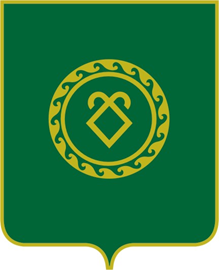 СОВЕТ СЕЛЬСКОГО ПОСЕЛЕНИЯ ПЕТРОПАВЛОВСКИЙ СЕЛЬСОВЕТ МУНИЦИПАЛЬНОГО РАЙОНА АСКИНСКИЙ РАЙОНРЕСПУБЛИКИ БАШКОРТОСТАН